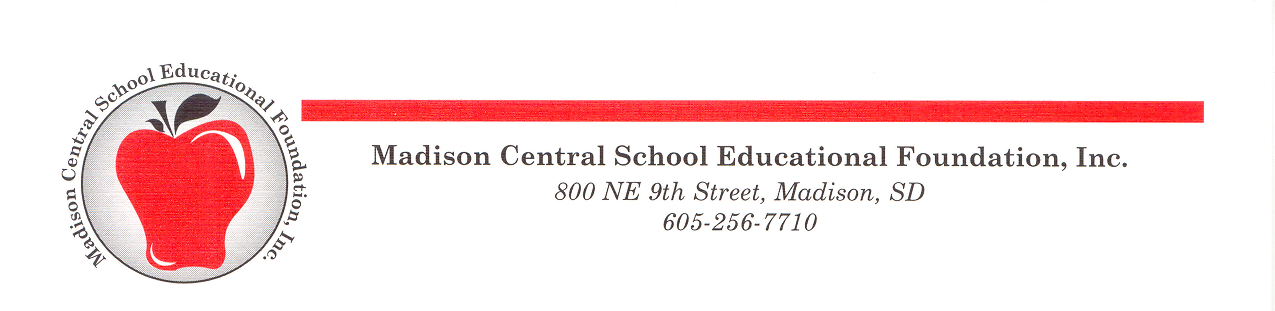 Performing & Fine Arts Grant ApplicationMadison Central School Educational Foundation 800 NE 9th St.Madison, SD  57042madisoneducationalfoundation@k12.sd.usYou must complete the grant application electronically.Grant Applicant 1:      					Position	       			School/Dept      Grant Applicant 2 (if more than 1):      			Position	       			School/Dept      Grant Applicant 3 (if more than 2):      			Position	       			School/Dept      Title of Project:      					Project will begin:                     and end:      Amount Requested:  (max. $400) $                   If amount was reduced, would you accept it?  Yes  No  My Principal/Director has approved this application:  Yes  No Please review the Performing & Fine Arts Grant Application Criteria found in the Performing & Fine Arts Grant Guidelines to guide your application.Describe your project and how it enriches students’ experience in the performing and/or fine arts.2.	Describe how your project fits within and enriches your existing curriculum.3.	List all related expenses for this project and indicate the amount you are requesting through this PF&A grant.  Please attach additional information, including brochures, website pages and purchasing information.4.	If this project requires additional funding from other sources, please provide that information.